Good morning children, Domácí úkol:otevřete si pracovní sešit na straně 41. Ve cvičení 1 doplňujete podle obrázků.Ve cvičení 2 dokreslujete časy a píšete, kdy děláte danou činnost.Ve cvičení 3 nezapomeňte na PLAYS , DOESN´T PLAY a doplňte co, nebo na co hraje váš kamarád.Ve cvičení 4 odpovídáte podle sebe. Otázku, která začíná When, můžete dokončit např. When do you get up? – Kdy vstáváš?Tuto část strany 41 mi prosím pošlete._____________________________________________________Vytiskni nebo opiš do sešitu na slovíčka nová slovíčka.Vytiskni a vlep nebo opiš do sešitu předložky pro určení místa, většinu už jich znáš. Prepositions of place - předložky místa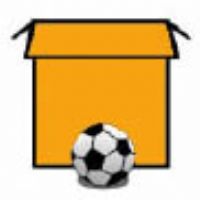 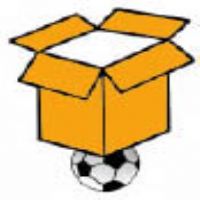 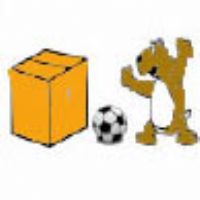 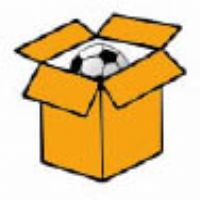       in front of              under             between                        in
		PŘED			POD 			MEZI					V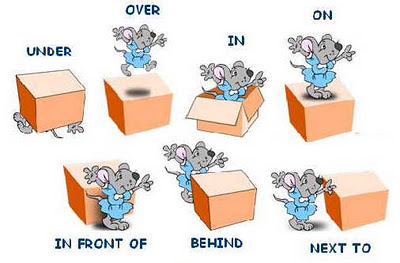 Na obrázkách chybí OPPOSITE – NAPROTI.IN – VON – NAUNDER – PODNEXT TO – VEDLEIN FRONT OF – PŘEDBEHIND – ZAOPPOSITE – NAPROTIBETWEEN – MEZI Nauč se nová slovíčka a předložky. Mrkni se na video:https://www.youtube.com/watch?v=niPyVnC6W5gS pomocí slovníku si můžete vyluštit tuto křížovku.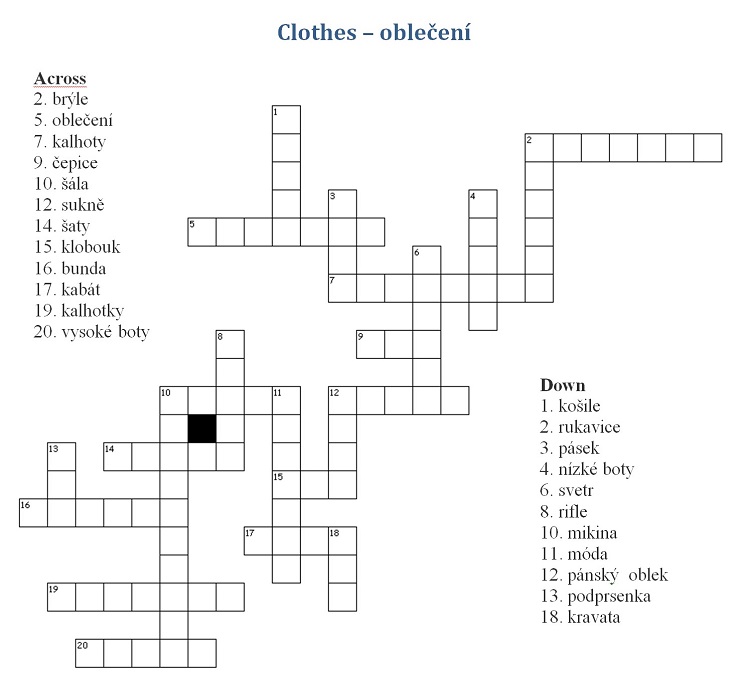 anglickyvýslovnostčeskybookshelfbukšelfpolicebedside tablebedsait  teiblnoční stoleklamplamplampacarpetka:rpitkoberecmirrormirərzrcadlochest of drawersčest of dróisskříňka, komodawardrobewôrˌdrōbskříňrugrəgkobereček